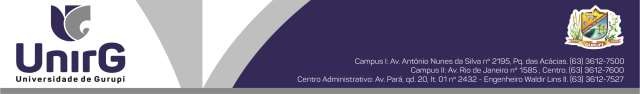 FORMULÁRIO PARA INTERPOSIÇÃO DE RECURSOCANDIDATO (A):  	                                                                                                    CPF:  		JUSTIFICATIVA:Página 1 de 1